“On the Job: Careers Market” Newsletter June 2017 A Free Resource for students from Years 5 - 12URL: http://webapps.acu.edu.au/onthejob/index.htm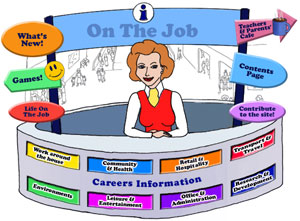 Designed for students in Years 5 – 12
300+ Jobs explored!Hi Careers Advisors and Educators, This newsletter is to introduce or re-introduce you to the ACU Equity Pathways free eLearning resource “On the Job” [http://webapps.acu.edu.au/onthejob/]. If you like what you see, put it in your favourites!It is designed to promote awareness of different jobs, career pathways and work environments of ordinary and extraordinary people. This eLearning Resource has a range of Careers for Australian students in the middle & high school years (Years 5 - 12).   Present are: Games 	  Activities 	 Videos       Web Quest        Historic people Links to resources  	 Career Information      Teachers and Parents cafe		Lesson Plans 	Did You Know? 
There are a range of jobs listed requiring different educational standards – jobs you can go to straight from school, those 



needing TAFE qualifications and those needing university qualifications.  You can see at a glance the level required by the Skill Level icons.  
How to use the websiteEach job (300+) has 3 sections:    and in some cases (80+ People in this section). 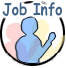 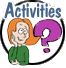 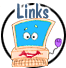 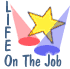 The website can be used as a class or an individual activity, from a single lesson to an integrated unit of work (6 weeks’ worth of lessons http://webapps.acu.edu.au/onthejob/teachers_parents/index.htm). With its use of technology and 
encouraging students to explore, this website can become an engaging online activity that students find fascinating and absorbing. Want to engage students this Term in a meaningful activity?With Term 3 almost upon us, you might want to use this resource as way to engage students during this time either individually or as a class. Here are two worksheets  [Word Documents] – “Let’s Analyse: How are Jobs Represented?” and “Spot the Difference” that you can find under Teachers & Parents’ Café : http://webapps.acu.edu.au/onthejob/teachers_parents/lesson_plans.htmThe Australian Curriculum and “On the Job”
All of the activities have been aligned with the Australian Curriculum’s General Capabilities. They are meant to be fun and engaging for the student and introduce them to the world of work in a more concrete way. There are plenty of Literacy and Numeracy activities for your students.  Each job shown has the icons for the General Capabilities. 

Stories about life at work help to inform the ideas students create about their own future. Read stories about people from diverse backgrounds and career paths and the exciting (and sometimes surprising) things they do at work!
Your Needs?Contact Frances.Moore@acu.edu.au if there are any jobs you wish to be explored for your students.Feedback?ACU Equity Pathways provides another Free eLearning Resource: Career WebQuest for students in Years 9 – 12 http://apps.acu.edu.au/careerswq/ Year Level Focus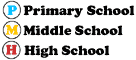 Up to and including June, the following jobs were added: Category: Retail & Hospitality
Category: Research & DevelopmentCategory: EnvironmentsCategory: Leisure & EntertainmentNew Lesson PlansSpot the Difference – Looking at a video and then comparing with On the Job jobs!  Let’s Analyse: How are Jobs Represented? 
Go to http://webapps.acu.edu.au/onthejob/teachers_parents/lesson_plans.htm 
to get this lesson plan. JobACGCActivityYear Level FocusLEATHER GOODS MAKER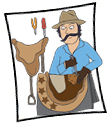 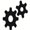 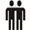 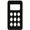 Making a Leather Cord Wrangler
Leather Craft Ideas: Are they marketable?Primary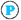 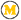 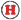 http://webapps.acu.edu.au/onthejob/classhome_activities/retail/leather_goods_maker.htm http://webapps.acu.edu.au/onthejob/classhome_activities/retail/leather_goods_maker.htm http://webapps.acu.edu.au/onthejob/classhome_activities/retail/leather_goods_maker.htm http://webapps.acu.edu.au/onthejob/classhome_activities/retail/leather_goods_maker.htm JobACGCActivityYear Level FocusIMMUNOLOGIST 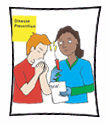 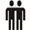 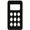 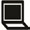 Let’s Survey Opinions on Immunisations!
Allergies: are they on the rise?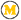 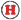 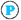 http://webapps.acu.edu.au/onthejob/classhome_activities/research/immunologist.htm http://webapps.acu.edu.au/onthejob/classhome_activities/research/immunologist.htm http://webapps.acu.edu.au/onthejob/classhome_activities/research/immunologist.htm http://webapps.acu.edu.au/onthejob/classhome_activities/research/immunologist.htm HYDROLOGIST 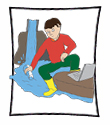 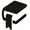 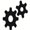 The Great Artesian Basin: A Creative Responsehttp://webapps.acu.edu.au/onthejob/classhome_activities/research/hydrologist.htmhttp://webapps.acu.edu.au/onthejob/classhome_activities/research/hydrologist.htmhttp://webapps.acu.edu.au/onthejob/classhome_activities/research/hydrologist.htmhttp://webapps.acu.edu.au/onthejob/classhome_activities/research/hydrologist.htmSOIL SCIENTIST 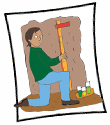 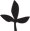 1.Testing soil pH
Long term soil enrichment project: at home or school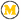 http://webapps.acu.edu.au/onthejob/classhome_activities/research/soil_scientist.htm http://webapps.acu.edu.au/onthejob/classhome_activities/research/soil_scientist.htm http://webapps.acu.edu.au/onthejob/classhome_activities/research/soil_scientist.htm http://webapps.acu.edu.au/onthejob/classhome_activities/research/soil_scientist.htm JobACGCActivityYear Level FocusCHEMICAL ENGINEER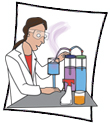 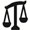 Research: New plastic-munching bacteria, sulfur and recycling!
Explainer: How is Orange the new black gold?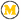 http://webapps.acu.edu.au/onthejob/classhome_activities/environments/chemical_engineer.htm http://webapps.acu.edu.au/onthejob/classhome_activities/environments/chemical_engineer.htm http://webapps.acu.edu.au/onthejob/classhome_activities/environments/chemical_engineer.htm http://webapps.acu.edu.au/onthejob/classhome_activities/environments/chemical_engineer.htm FARRIER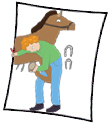 Horse Shoe Art
The Anatomy of the Horse’s Hoof: What’s it all about?http://webapps.acu.edu.au/onthejob/classhome_activities/environments/farrier.htm http://webapps.acu.edu.au/onthejob/classhome_activities/environments/farrier.htm http://webapps.acu.edu.au/onthejob/classhome_activities/environments/farrier.htm http://webapps.acu.edu.au/onthejob/classhome_activities/environments/farrier.htm WASTE WATER OPERATOR 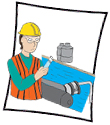 It’s not all about poo! Sparkling Success a different story
What if we could clean waste water with corn cobs? Feasible?http://webapps.acu.edu.au/onthejob/classhome_activities/environments/waste_water_operator.htm http://webapps.acu.edu.au/onthejob/classhome_activities/environments/waste_water_operator.htm http://webapps.acu.edu.au/onthejob/classhome_activities/environments/waste_water_operator.htm http://webapps.acu.edu.au/onthejob/classhome_activities/environments/waste_water_operator.htm JobACGCActivityYear Level FocusSports Development Officer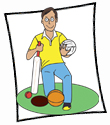 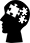 Marketing & Sports Development: Do they go hand in hand?
Busting the myths around elite sports performancehttp://webapps.acu.edu.au/onthejob/classhome_activities/leisure/sports_development_officer.htmhttp://webapps.acu.edu.au/onthejob/classhome_activities/leisure/sports_development_officer.htmhttp://webapps.acu.edu.au/onthejob/classhome_activities/leisure/sports_development_officer.htmhttp://webapps.acu.edu.au/onthejob/classhome_activities/leisure/sports_development_officer.htm